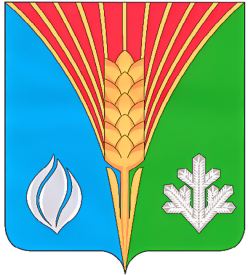                                         №32   23 июля 2021 года__________________________________________________________________Газета муниципального образования       Костинский сельсовет   Курманаевскогорайона                                      Оренбургской  областиИНФОРМАЦИЯ ПРОКУРАТУРЫЗаконом Оренбургской области от 28.06.2011 N 249/39-V-03 (ред. от 29.06.2020) «О дополнительных мерах социальной поддержки семей, имеющих детей, на территории Оренбургской области» регламентирован порядок предоставления дополнительной социальной поддержки населению.Согласно ст. 2 Закона, право на дополнительные меры социальной поддержки при рождении (усыновлении) ребенка (детей), имеющего (имеющих) гражданство Российской Федерации, возникает у следующих граждан Российской Федерации, постоянно проживающих на территории Оренбургской области:женщин, родивших (усыновивших) третьего ребенка, начиная с 1 января 2011 года; женщин, родивших (усыновивших) четвертого ребенка или последующих детей, начиная с 1 января 2011 года, если они ранее не воспользовались правом на дополнительные меры социальной поддержки; мужчин, являющихся единственными усыновителями третьего, четвертого ребенка или последующих детей, ранее не воспользовавшихся правом на дополнительные меры социальной поддержки, если решение суда об усыновлении вступило в законную силу начиная с 1 января 2011 года.Прокуратура района разъясняет, что лица, указанные в статьи 2 Закона, или их законные представители, а также законные представители ребенка (детей), не достигшего (не достигших) совершеннолетия, вправе обратиться в уполномоченный орган за получением сертификата на региональный материнский капитал (далее - сертификат) в любое время после возникновения права на дополнительные меры социальной поддержки, установленные настоящим Законом, путем подачи соответствующего заявления со всеми необходимыми документами (их копиями, верность которых засвидетельствована в установленном законодательством порядке).Уполномоченным органом в данном случае является ГКОУ «Центр социальной поддержки населения», в связи с чем прокуратура района разъясняет населению о возможности получения дополнительной социальной помощи при  2 обращении	в	соответствующее территориальное подразделение по месту жительства.Согласно информации министерства социального развития Оренбургской области по состоянию на 01.06.2021 года 310 сертификатов на региональный материнский капитал остаются неиспользованным жителями Курманаевского района	И.о. прокурора районасоветник юстиции С.В.АлексеевУчредитель: Администрация  муниципального образования Костинский сельсоветГлавный редактор: Солдатов Ю.ААдрес:461073 село Костиноул.Центральная ,д.5Тираж: 20 экз.Распространяется бесплатноТираж 20экз.